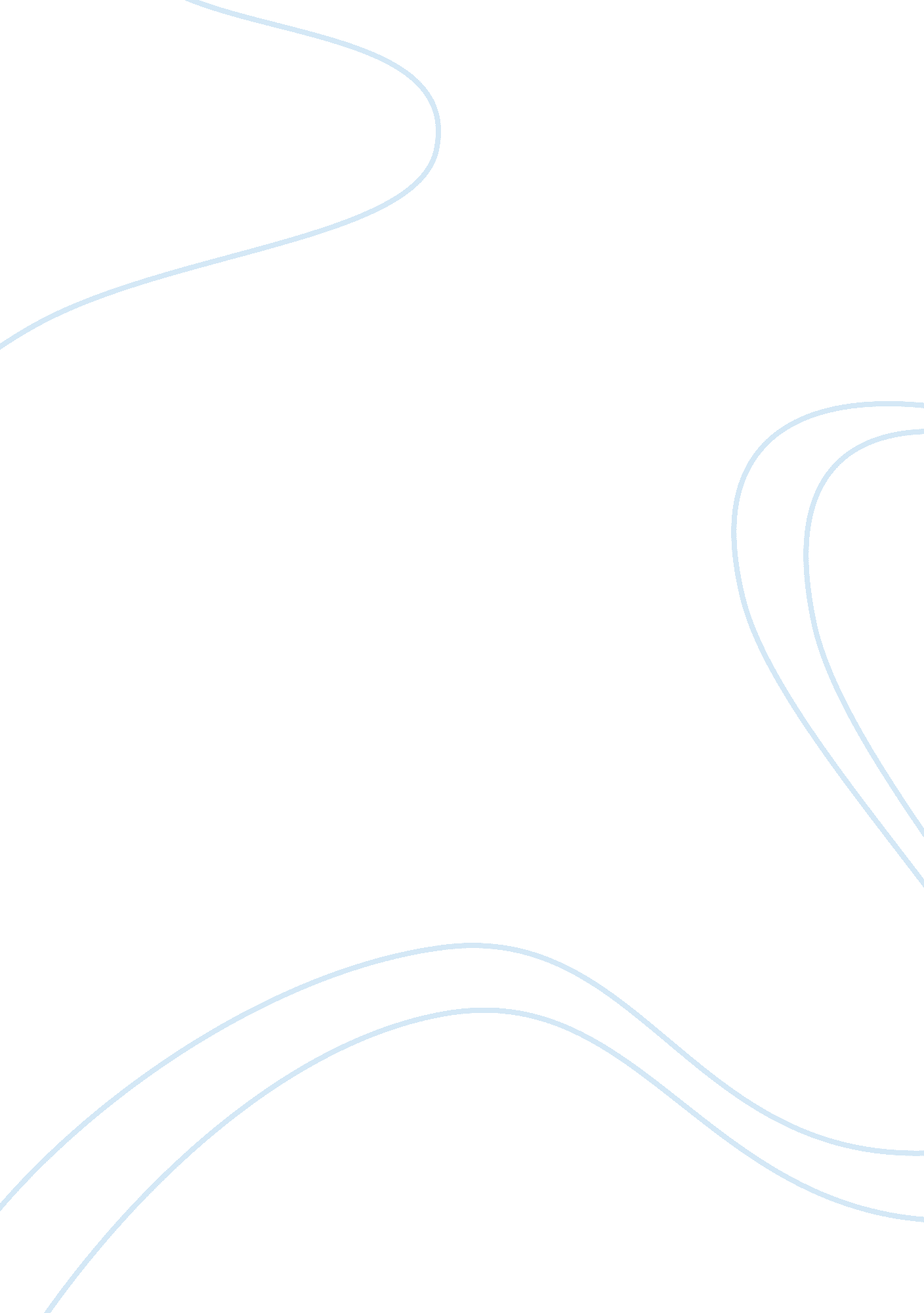 No pain no gain essay sampleFamily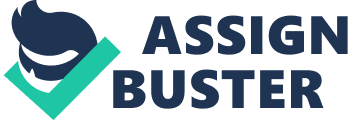 The monkey’s paw was written by W. W. Jacobs in 1902. It is a story about the Whites family who makes three wishes from the magic monkey’s paw, and the unexpected and dramatic consequences around them. The core moral of the story is to prove the saying “ no pain, no gain.” If you are not willing to sacrifice something of yours, you will never gain what you want. No free meal is provided after all. From the text, we can find statement this idea of the author. For example, on page 3-4, the Whites do not realize the horrible consequence brought by the monkey’s paw. They get the monkey’s paw accidentally and wish for two hundred pounds as the first wish. The greed completely changes their whole life. On page 6, the author says “ They admit no liability at all, but in consideration of your son’s services they wish to present you with a certain sum as compensation.” Related to the story, it is said when their son dies and the wish comes true. Eventually, the old Whites receive two hundred pounds, but it is given as the compensation of their only son’s death which is the pain of sadness they will suffer for the rest of their life. From the story, the author shows his thought of pain and gain. Assume the monkey’s paw exists, it should not be used as the short cut on the path of achieving your dream which obey the rule of “ no pain, no gain.” Therefore, monkey’s paw is an alarm for the avaricious people who dreaming of gain without hard working or pain in the real world. From the rest of the story, we can infer more about this moral. “ Was not that enough?” This is on page 8; the words and the reaction of Mr. White has shown that he’s already come to realize more pain or price needed to be paid for the gain of his son’s second life , when he is forced to make the second wish of bringing his son back by his wife. The sorrow of Whites’ family generated by the wishes showing the general idea of the passage, and the main moral of the writer, no pain or price is paid, no goal will be accomplish. From my opinion, I agree with the moral of the story. The “ pain” refers to the hard working and labor in the modern society. Although the technology is rapidly improving, none of the sources of gain can cut off the relationship with labor. No matter what job you have, there is no doubt that you will have to pay out something so as to gain the equal quality of stuffs you want to get. And that’s how “ pain”, here equals to labor, interacts with the “ gain”. Take my father as a best example for me. He was born in our hometown, He Yuan., which was a really small and poor town. Most of the people there farmed for living, same as our family at that time. My grandma got up early and slept late busy doing faming and feeding poultry. He swore that he must try his best to study to go to university and bring our family out of this little town. His price of study hard was not wasted. My father’s successes allowed him to study in a really good university in Shenzhen which is one of the best cities in China now. The labor and effort he paid bring him the opportunity to change his fate. It’s the same in our daily study as well. The more attention and work you spend on your study and in forming abilities, the more time you sacrifice for them, as long as you take the correct method, you walked further than others on the path to success. In general, the monkey’s paw is not real, so you hold your own destiny. In my opinion, the moral of the story shows the balance of gain and loss, and tells us the saying, “ no pain, no gain.” Whenever you attempt to fulfill your wish or dream, the best way is to achieve it by your own effort. 